Presentation: 	Fundamentals of Hematopoietic Stem Cell Transplantation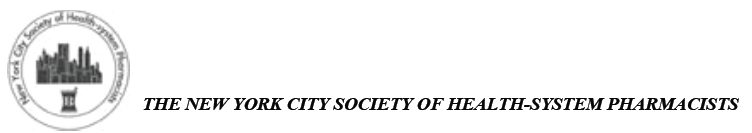 _____________________________________________________________________________________________Date: 			1/12/176:00-6:30 PM 		Registration 	6:30 PM		Announcements & Dinner7:00 PM  	CE Presentation: Fundamentals of Hematopoietic Stem Cell Transplantation by Maxwell Brown, PharmD, Clinical Pharmacy Manager of Stem Cell TransplantNewYork-Presbyterian Hospital/Weill Cornell Medical Center8:00 PM		CE Program Ends8:30 PM		Dinner EndsLocation: 		Club A Steakhouse240 East 58th StNew York, NY 10022_________________________________________________________________________________________CE Presentation Objectives:Pharmacist Learning Objectives:Provide an overview of hematopoietic stem cell transplant (HSCT) Identify indications of autologous and allogeneic HSCT in patients with hematologic malignancies, non-malignant hematologic disorders, and select solid tumorsReview the features and management of significant toxicities associated with conditioning chemotherapy and immunosuppressive therapies used in HSCT Discuss post transplant complicationsTechnician Learning Objectives:Describe an overview of the hematopoietic stem cell transplant (HSCT) processExplain which patients with cancer receive a transplantDiscuss side effects of chemotherapy and immunosuppressive medications used in the HSCT settingReview complications that occur after transplantContinuing Education Accredited By:  New York State Council of Health-system Pharmacists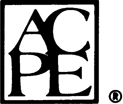 Intended audience: Pharmacists, Pharmacy TechniciansThe NYS Council of Health-system Pharmacists is accredited by the Accreditation Council for Pharmacy Education as a provider of continuing pharmaceutical education.  This program () will be accredited for 0.1 CEU’s (1 contact hour).  Statements of Continuing Pharmaceutical Education This is a knowledge based program._____________________________________________________________________________________A $10 non-refundable fee for members is due at the time of registration. A $65.00 non-refundable fee for non-members is due at the time of registration. RSVP early as seating may be limited. RSVP via email.  RSVP no later than January 12th, 2017 to: Karen Berger, President-Elect (preferred): nycshp@gmail.com with “Janmeeting” as subject heading.  Please include the following information:  Name, phone/email, affiliation/college, NYCSHP member (yes, no), Student (yes, no)._______________________________________________________________________________________